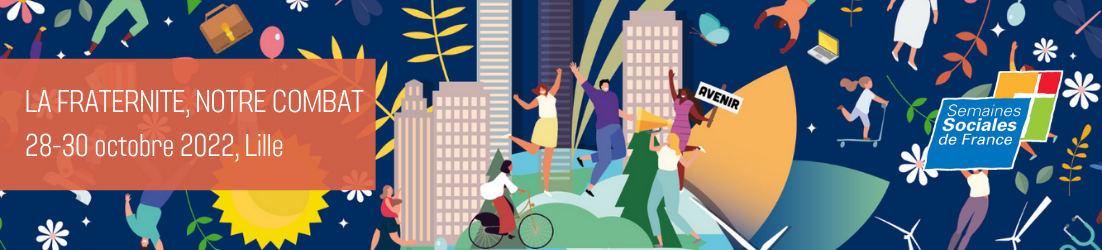 La 96e Rencontre des Semaines sociales de France aura lieu le week-end du 28 au 30 octobre 2022 sur le thème « La fraternité, notre combat ! Pour bâtir un avenir durable ». Elle se tiendra à l’Université catholique de Lille, dans le cadre de la biennale ECOPOSS, mais sera également entièrement accessible en ligne. Plus qu’une bonne intention généreuse, la Fraternité est le combat des Semaines Sociales de France. En osant l’année dernière « rêver l’avenir », les SSF avaient compris que la planète deviendrait un jour infréquentable si le lien social continuait de s’y déliter. Il devient donc nécessaire de réinventer les modes de représentation démocratique mais aussi lutter pour que la terre reste vivable et pacifiée. Afin de bâtir un avenir durable, il faut surtout réapprendre que nous sommes tous frères. Qu’elle soit chrétienne ou républicaine, la fraternité est au cœur de l’enjeu du Bien commun.La Rencontre s’articulera en trois grands temps thématiques : Une démocratie à réinventer, Une planète vivable et pacifiée, Des religions actrices de la citoyenneté.La première séquence sera consacrée à la démocratie débutera le vendredi 28 octobre au soir avec une grande conférence d’ouverture de Jean-Marc Sauvé, Vice-Président honoraire du Conseil d’Etat, président de la fondation Apprentis d’Auteuil. Elle se poursuivra le samedi matin 29 octobre avec une conférence de Béatrice Oiry, professeur d’exégèse biblique à l’Institut Catholique de Paris qui proposera de reparcourir la Bible où la fraternité apparaît comme un défi, un combat, mais aussi comme le socle d'une vie ouverte et riche. La parole sera ensuite donné à des étudiants lillois afin qu’ils partagent leurs aspirations et leur perception de la fraternité pour construire l’avenir.L’historien François Garçon et Laurence de Nervaux, directrice du think tank Destin commun, se pencheront sur les pratiques à mettre en place pour une démocratie fraternelle, dans un contexte de montée des populismes, des mouvements contestataires et d’abstention. Quelles expériences du terrain peuvent être source d’inspiration ?Cette réflexion sera prolongée par les tables inspirantes où témoins et associations feront découvrir des expériences sur la citoyenneté et de nouvelles pratiques participatives.Pas d’avenir durable pour l’humanité cependant, si la menace environnementale n’est pas contenue et si les risques de guerres ne sont pas jugulés. Ainsi, la question d’une planète vivable et pacifiée occupera la séquence du samedi après-midi. Elle s’ouvrira sur les tables inspirantes donnant à voir des expériences écologiques, l’existence de tiers-lieux, etc.Mais la menace écologique pourra-t-elle être contenue si nous maintenons les impératifs de croissance économique et voulons à tout prix préserver nos modes de vie ? Ou bien faut-il consentir à diminuer la production mondiale et à tourner à la baisse les indicateurs de richesse (PIB) ? La table-ronde « La décroissance est-elle l’avenir ? » fera ainsi débattre Fabrice Boissier, haut fonctionnaire, ancien directeur général délégué de l’Ademe et Mathilde Szuba, maître de conférences à Sciences Po Lille et au Ceraps.L’actualité récente pousse par ailleurs à regarder avec lucidité la question de la guerre : Si tu veux la paix, prépare la guerre… le vieux précepte latin garde-t-il une pertinence dans le nouveau contexte de tensions internationales ? Ou bien les artisans de paix doivent-ils s’y consacrer exclusivement et avec les mains nues ? C’est ce dont débattront Pierre Servent, journaliste, spécialiste défense et géopolitique et Mario Giro, conseiller aux relations internationales et médiateur Sant’Egidio.Pour clôturer cette séquence, Cécile Duflot, directrice générale d’Oxfam France, proposera dans sa conférence les pistes d’espérance pour ce monde vivable et pacifié.Le dimanche matin 30 octobre sera consacré au rôle des religions dans la société, car, bien comprise, la laïcité à la française encourage l’engagement des religions dans la vie de la cité. Comment les croyants peuvent-ils y promouvoir la citoyenneté ?Les tables inspirantes mettront à l’honneur des expériences de terrains sur la laïcité, le dialogue interreligieux et le dialogue interconvictionnel.Puis, le Père Benoist de Sinety, curé de la paroisse Saint-Eubert, à Lille, Didier Leschi, directeur de l’Office Français de l’Immigration et de l’Intégration (OFII), ancien chef du bureau central des cultes et Fatima Fetouhi, directrice territoriale Réseau Canopée Occitanie, secrétaire générale adjointe de l’émission TV « Vivre l’islam », s’interrogeront sur la façon dont les religions peuvent être, dans une France laïque, ferment de fraternité citoyenne.Le Fr. Adrien Candiard, dominicain, clôturera par sa conférence cette matinée de réflexion en réfléchissant aux défis brûlants qui attendent les religions en matière de citoyenneté.Avec son riche programme de conférences, de tables-rondes, d’ateliers, d’intervenants, la Rencontre 2022 des Semaines sociales de France est un temps fort de formation et de débat pour tous ceux qui, par leur action et leur réflexion, cherchent à contribuer au bien commun. Informations et inscriptions sur www.ssf-fr.org.Informations pratiquesTarif : A Lille : 20 euros pour la Rencontre des Semaines sociales de France ainsi que tous les événements ECOPOSS, Gratuit pour les –de 25 ans. 100% en ligne+replay : 30 euros, - de 25 ans : 15 euros.Possibilité d’hébergement fraternel, prise en charge des enfantsDétails et inscriptions sur www.ssf-fr.orgQui sommes-nous ?Depuis 1904, les Semaines Sociales de France sont un lieu de formation et de débat pour l’ensemble de ceux qui, par leur action et leur réflexion, cherchent à contribuer au bien commun en s’appuyant sur la pensée sociale chrétienne. Toute l’année, les SSF proposent des événements et produisent des éléments de réflexion pour se former et débattre : une rencontre annuelle, des conférences-débats, une rencontre dédiée aux jeunes, une Lettre trimestrielle, des tribunes, etc.Marie Leduc  -  marie.leduc@ssf-fr.org - 01 74 31 49 54